BIOLAB REVISION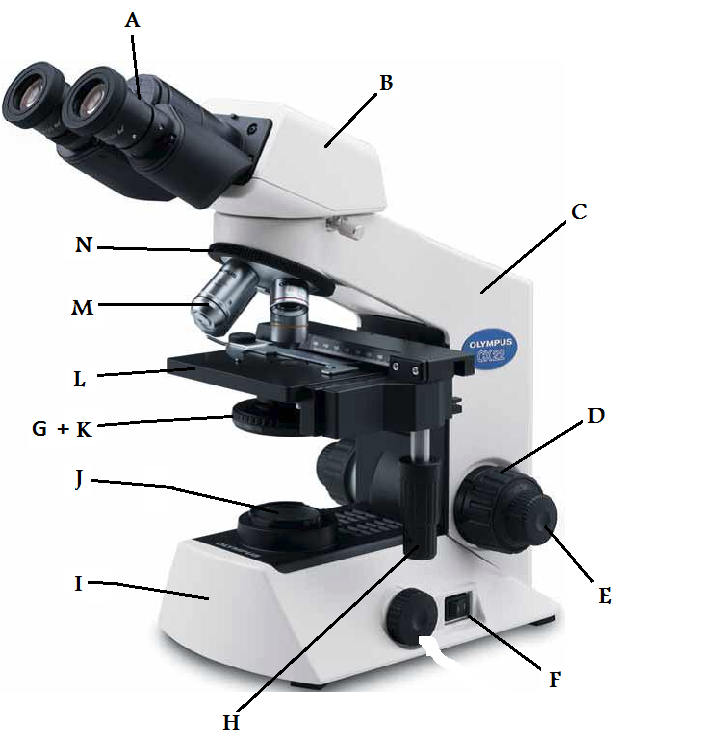 Ocular LensBody TubeArmCoarse adjustment knobFine adjustment knobPower switchCondenserStage adjustment knobBaseLight sourceIris diaphragmStageObjective lensRotating (Revolving) nosepiece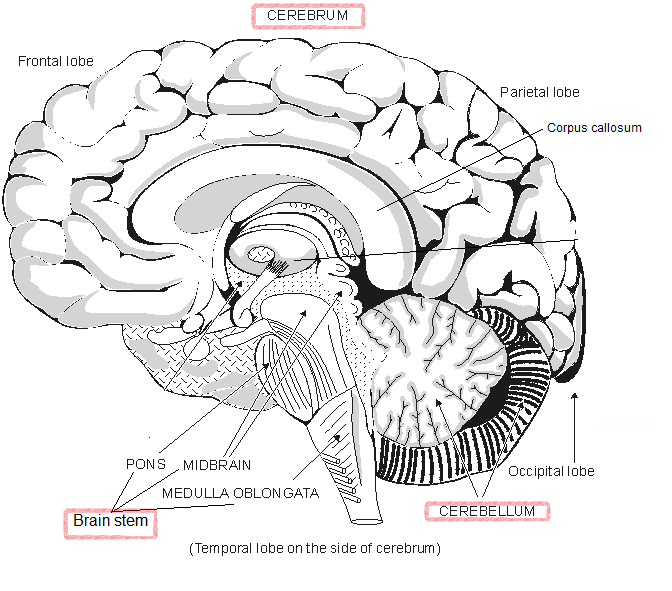 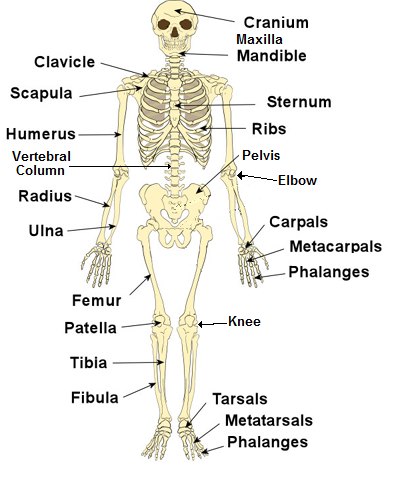      Prophase 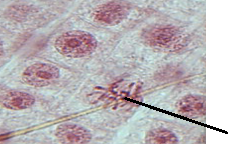        Metaphase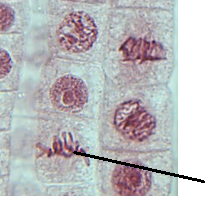              Anaphase    Telophase 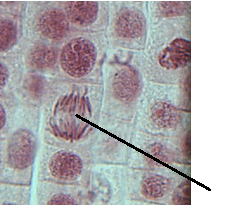 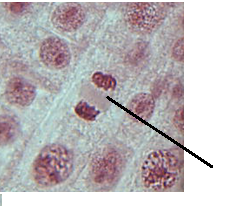   Adipose connective tissue Blood connective tissue     Bone connective tissue  cartilage connective tissue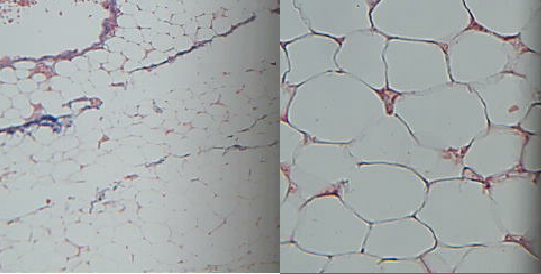 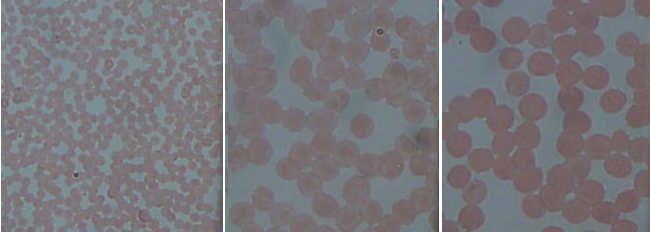 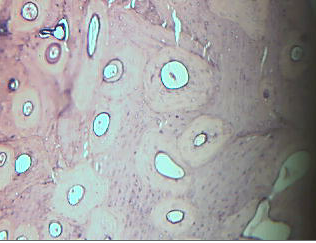 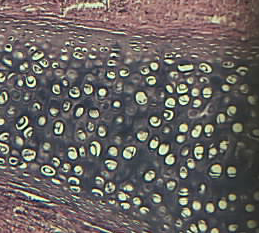   Simple columnar epithelium tissue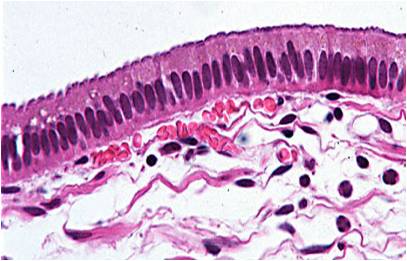         Nerve cell (neuron)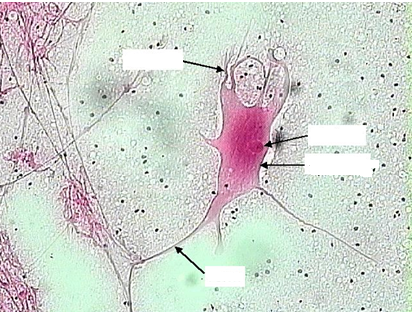  Smooth Muscle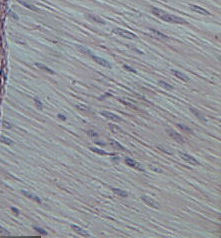 Skeletal Muscle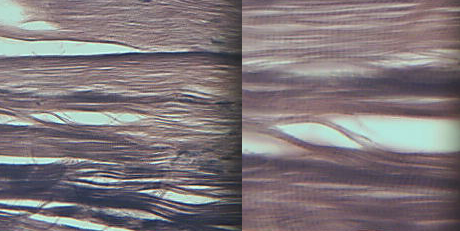 *Cardiac Muscle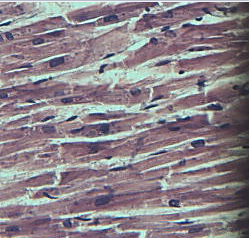 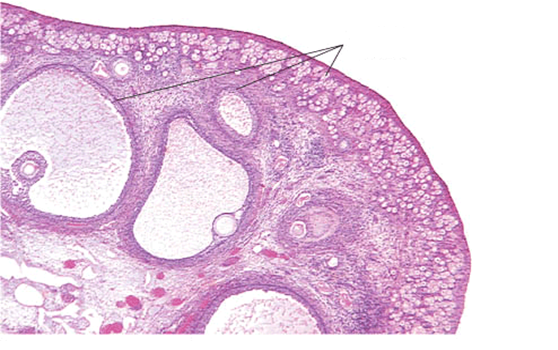    Testis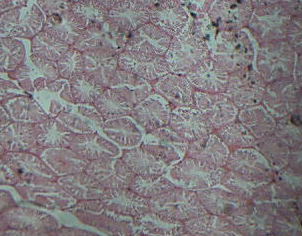 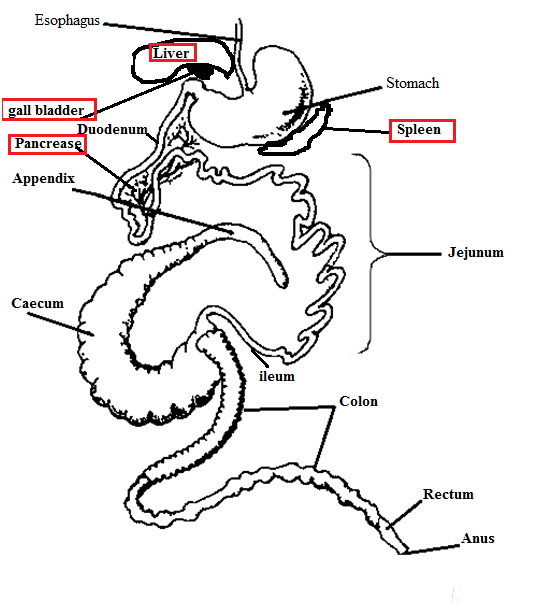 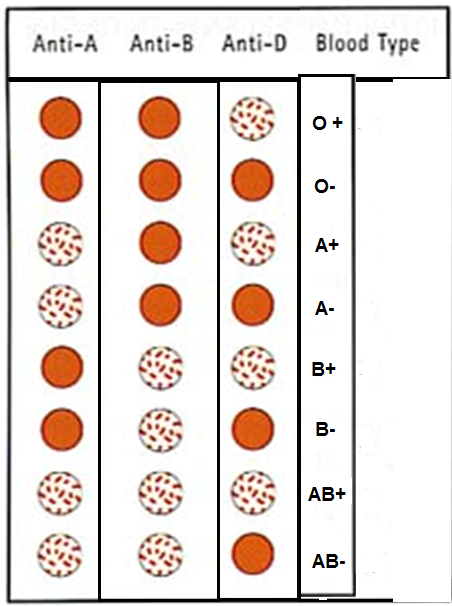 